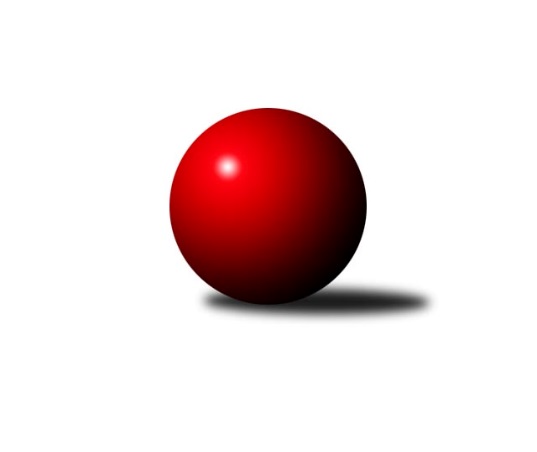 Č.12Ročník 2022/2023	1.6.2024 Jihomoravský KP2 jih 2022/2023Statistika 12. kolaTabulka družstev:		družstvo	záp	výh	rem	proh	skore	sety	průměr	body	plné	dorážka	chyby	1.	TJ Sokol Kuchařovice	11	10	0	1	54.0 : 12.0 	(63.0 : 25.0)	1675	20	1158	517	30.3	2.	KK Vyškov F	11	10	0	1	47.5 : 18.5 	(50.0 : 38.0)	1695	20	1172	523	30	3.	SK Podlužan Prušánky D	11	8	0	3	47.0 : 19.0 	(58.5 : 29.5)	1763	16	1224	540	25	4.	TJ Sokol Šanov D	10	5	1	4	29.0 : 31.0 	(39.5 : 40.5)	1663	11	1151	512	31.8	5.	SK STAK Domanín	11	5	1	5	37.5 : 28.5 	(49.0 : 39.0)	1630	11	1148	482	36.8	6.	TJ Jiskra Kyjov B	11	5	0	6	30.0 : 36.0 	(37.0 : 51.0)	1524	10	1094	430	47.8	7.	KK Vyškov E	11	4	1	6	30.5 : 35.5 	(39.0 : 49.0)	1661	9	1170	491	33	8.	SK Baník Ratíškovice D	11	4	1	6	29.0 : 37.0 	(45.5 : 42.5)	1574	9	1120	455	38.5	9.	SK Baník Ratíškovice C	11	4	0	7	26.5 : 39.5 	(39.5 : 48.5)	1611	8	1144	467	41.6	10.	TJ Sokol Vracov C	11	3	0	8	20.5 : 45.5 	(36.0 : 52.0)	1611	6	1139	473	36.3	11.	TJ Sokol Mistřín D	11	0	0	11	8.5 : 57.5 	(23.0 : 65.0)	1524	0	1096	429	53.2Tabulka doma:		družstvo	záp	výh	rem	proh	skore	sety	průměr	body	maximum	minimum	1.	KK Vyškov F	5	5	0	0	22.5 : 7.5 	(21.5 : 18.5)	1755	10	1863	1674	2.	TJ Sokol Kuchařovice	6	5	0	1	29.0 : 7.0 	(34.5 : 13.5)	1754	10	1810	1671	3.	SK Podlužan Prušánky D	5	4	0	1	24.0 : 6.0 	(29.0 : 11.0)	1844	8	1935	1813	4.	SK STAK Domanín	5	4	0	1	23.0 : 7.0 	(28.0 : 12.0)	1560	8	1625	1484	5.	TJ Jiskra Kyjov B	6	4	0	2	23.0 : 13.0 	(26.0 : 22.0)	1555	8	1645	1427	6.	KK Vyškov E	6	3	1	2	20.5 : 15.5 	(22.0 : 26.0)	1716	7	1774	1672	7.	TJ Sokol Šanov D	5	3	0	2	15.0 : 15.0 	(19.5 : 20.5)	1695	6	1778	1603	8.	SK Baník Ratíškovice C	6	3	0	3	18.5 : 17.5 	(25.5 : 22.5)	1638	6	1699	1496	9.	SK Baník Ratíškovice D	5	2	1	2	14.0 : 16.0 	(22.0 : 18.0)	1609	5	1712	1570	10.	TJ Sokol Vracov C	5	2	0	3	12.0 : 18.0 	(17.0 : 23.0)	1620	4	1672	1573	11.	TJ Sokol Mistřín D	6	0	0	6	5.0 : 31.0 	(16.0 : 32.0)	1578	0	1624	1513Tabulka venku:		družstvo	záp	výh	rem	proh	skore	sety	průměr	body	maximum	minimum	1.	TJ Sokol Kuchařovice	5	5	0	0	25.0 : 5.0 	(28.5 : 11.5)	1680	10	1842	1560	2.	KK Vyškov F	6	5	0	1	25.0 : 11.0 	(28.5 : 19.5)	1697	10	1822	1594	3.	SK Podlužan Prušánky D	6	4	0	2	23.0 : 13.0 	(29.5 : 18.5)	1743	8	1847	1583	4.	TJ Sokol Šanov D	5	2	1	2	14.0 : 16.0 	(20.0 : 20.0)	1657	5	1764	1542	5.	SK Baník Ratíškovice D	6	2	0	4	15.0 : 21.0 	(23.5 : 24.5)	1565	4	1658	1395	6.	SK STAK Domanín	6	1	1	4	14.5 : 21.5 	(21.0 : 27.0)	1644	3	1786	1528	7.	KK Vyškov E	5	1	0	4	10.0 : 20.0 	(17.0 : 23.0)	1650	2	1692	1616	8.	SK Baník Ratíškovice C	5	1	0	4	8.0 : 22.0 	(14.0 : 26.0)	1601	2	1722	1494	9.	TJ Jiskra Kyjov B	5	1	0	4	7.0 : 23.0 	(11.0 : 29.0)	1518	2	1616	1363	10.	TJ Sokol Vracov C	6	1	0	5	8.5 : 27.5 	(19.0 : 29.0)	1610	2	1672	1458	11.	TJ Sokol Mistřín D	5	0	0	5	3.5 : 26.5 	(7.0 : 33.0)	1514	0	1686	1334Tabulka podzimní části:		družstvo	záp	výh	rem	proh	skore	sety	průměr	body	doma	venku	1.	TJ Sokol Kuchařovice	10	9	0	1	49.0 : 11.0 	(58.0 : 22.0)	1703	18 	5 	0 	1 	4 	0 	0	2.	KK Vyškov F	10	9	0	1	43.5 : 16.5 	(45.5 : 34.5)	1698	18 	4 	0 	0 	5 	0 	1	3.	SK Podlužan Prušánky D	10	7	0	3	42.0 : 18.0 	(52.5 : 27.5)	1765	14 	3 	0 	1 	4 	0 	2	4.	SK STAK Domanín	10	5	1	4	36.5 : 23.5 	(46.0 : 34.0)	1632	11 	4 	0 	0 	1 	1 	4	5.	TJ Sokol Šanov D	10	5	1	4	29.0 : 31.0 	(39.5 : 40.5)	1663	11 	3 	0 	2 	2 	1 	2	6.	TJ Jiskra Kyjov B	10	4	0	6	25.0 : 35.0 	(33.0 : 47.0)	1524	8 	3 	0 	2 	1 	0 	4	7.	SK Baník Ratíškovice C	10	4	0	6	24.5 : 35.5 	(36.0 : 44.0)	1623	8 	3 	0 	3 	1 	0 	3	8.	SK Baník Ratíškovice D	9	3	1	5	24.0 : 30.0 	(35.5 : 36.5)	1577	7 	1 	1 	2 	2 	0 	3	9.	KK Vyškov E	9	3	1	5	23.5 : 30.5 	(34.0 : 38.0)	1665	7 	2 	1 	2 	1 	0 	3	10.	TJ Sokol Vracov C	10	3	0	7	19.5 : 40.5 	(31.0 : 49.0)	1609	6 	2 	0 	3 	1 	0 	4	11.	TJ Sokol Mistřín D	10	0	0	10	7.5 : 52.5 	(21.0 : 59.0)	1492	0 	0 	0 	6 	0 	0 	4Tabulka jarní části:		družstvo	záp	výh	rem	proh	skore	sety	průměr	body	doma	venku	1.	SK Podlužan Prušánky D	1	1	0	0	5.0 : 1.0 	(6.0 : 2.0)	1813	2 	1 	0 	0 	0 	0 	0 	2.	TJ Sokol Kuchařovice	1	1	0	0	5.0 : 1.0 	(5.0 : 3.0)	1566	2 	0 	0 	0 	1 	0 	0 	3.	TJ Jiskra Kyjov B	1	1	0	0	5.0 : 1.0 	(4.0 : 4.0)	1550	2 	1 	0 	0 	0 	0 	0 	4.	KK Vyškov F	1	1	0	0	4.0 : 2.0 	(4.5 : 3.5)	1675	2 	1 	0 	0 	0 	0 	0 	5.	KK Vyškov E	2	1	0	1	7.0 : 5.0 	(5.0 : 11.0)	1678	2 	1 	0 	0 	0 	0 	1 	6.	SK Baník Ratíškovice D	2	1	0	1	5.0 : 7.0 	(10.0 : 6.0)	1626	2 	1 	0 	0 	0 	0 	1 	7.	TJ Sokol Šanov D	0	0	0	0	0.0 : 0.0 	(0.0 : 0.0)	0	0 	0 	0 	0 	0 	0 	0 	8.	SK Baník Ratíškovice C	1	0	0	1	2.0 : 4.0 	(3.5 : 4.5)	1624	0 	0 	0 	0 	0 	0 	1 	9.	TJ Sokol Vracov C	1	0	0	1	1.0 : 5.0 	(5.0 : 3.0)	1672	0 	0 	0 	0 	0 	0 	1 	10.	SK STAK Domanín	1	0	0	1	1.0 : 5.0 	(3.0 : 5.0)	1519	0 	0 	0 	1 	0 	0 	0 	11.	TJ Sokol Mistřín D	1	0	0	1	1.0 : 5.0 	(2.0 : 6.0)	1686	0 	0 	0 	0 	0 	0 	1 Zisk bodů pro družstvo:		jméno hráče	družstvo	body	zápasy	v %	dílčí body	sety	v %	1.	Darina Kubíčková 	KK Vyškov F 	9.5	/	11	(86%)	15.5	/	22	(70%)	2.	Milan Číhal 	TJ Sokol Kuchařovice 	9	/	9	(100%)	17	/	18	(94%)	3.	Vendula Štrajtová 	KK Vyškov F 	9	/	11	(82%)	16	/	22	(73%)	4.	Filip Benada 	SK Podlužan Prušánky D 	9	/	11	(82%)	16	/	22	(73%)	5.	Dušan Jalůvka 	TJ Sokol Kuchařovice 	8	/	10	(80%)	17	/	20	(85%)	6.	Tomáš Slížek 	SK Podlužan Prušánky D 	7	/	9	(78%)	13.5	/	18	(75%)	7.	Zdeněk Hosaja 	SK Podlužan Prušánky D 	7	/	9	(78%)	11	/	18	(61%)	8.	Zbyněk Vašina 	SK STAK Domanín  	7	/	10	(70%)	14	/	20	(70%)	9.	Richard Juřík 	SK STAK Domanín  	7	/	11	(64%)	16	/	22	(73%)	10.	Jakub Juřík 	SK STAK Domanín  	6.5	/	11	(59%)	12	/	22	(55%)	11.	Milana Alánová 	KK Vyškov E 	6	/	8	(75%)	10	/	16	(63%)	12.	Tereza Vidlářová 	KK Vyškov F 	6	/	10	(60%)	12.5	/	20	(63%)	13.	Jakub Vančík 	TJ Jiskra Kyjov B 	6	/	10	(60%)	8.5	/	20	(43%)	14.	Jakub Mecl 	SK Baník Ratíškovice C 	6	/	11	(55%)	11	/	22	(50%)	15.	Eva Paulíčková 	TJ Jiskra Kyjov B 	6	/	11	(55%)	10	/	22	(45%)	16.	Dan Schüler 	SK Baník Ratíškovice C 	5.5	/	8	(69%)	11	/	16	(69%)	17.	Martina Antošová 	SK Baník Ratíškovice C 	5	/	7	(71%)	11	/	14	(79%)	18.	Zbyněk Kasal 	TJ Sokol Kuchařovice 	5	/	7	(71%)	8.5	/	14	(61%)	19.	Ludmila Tomiczková 	KK Vyškov E 	5	/	7	(71%)	6	/	14	(43%)	20.	Antonín Zýbal 	SK Baník Ratíškovice D 	5	/	8	(63%)	10	/	16	(63%)	21.	Pavel Martinek 	TJ Sokol Šanov D 	5	/	9	(56%)	10	/	18	(56%)	22.	Jiří Ksenič 	TJ Sokol Kuchařovice 	5	/	9	(56%)	8.5	/	18	(47%)	23.	Marcel Šebek 	SK Baník Ratíškovice D 	5	/	10	(50%)	10.5	/	20	(53%)	24.	Václav Valenta 	TJ Jiskra Kyjov B 	4	/	4	(100%)	6	/	8	(75%)	25.	Miroslav Vojtěch 	TJ Sokol Kuchařovice 	4	/	5	(80%)	6	/	10	(60%)	26.	Libor Kuja 	SK Podlužan Prušánky D 	4	/	6	(67%)	9	/	12	(75%)	27.	Jan Minaříček 	SK Baník Ratíškovice D 	4	/	6	(67%)	8	/	12	(67%)	28.	Josef Šlahůnek 	SK STAK Domanín  	4	/	7	(57%)	6	/	14	(43%)	29.	Radek Břečka 	TJ Sokol Vracov C 	4	/	8	(50%)	8	/	16	(50%)	30.	Marta Volfová 	TJ Sokol Šanov D 	4	/	9	(44%)	11	/	18	(61%)	31.	Jitka Usnulová 	KK Vyškov E 	4	/	9	(44%)	8	/	18	(44%)	32.	Karel Nahodil 	TJ Sokol Kuchařovice 	3	/	3	(100%)	5	/	6	(83%)	33.	Stanislav Červenka 	TJ Sokol Šanov D 	3	/	5	(60%)	7	/	10	(70%)	34.	Daniel Ilčík 	TJ Sokol Mistřín D 	3	/	5	(60%)	6	/	10	(60%)	35.	Jaromír Tomiczek 	KK Vyškov E 	3	/	6	(50%)	6	/	12	(50%)	36.	Lucie Horalíková 	KK Vyškov F 	3	/	7	(43%)	5	/	14	(36%)	37.	Martina Nejedlíková 	TJ Sokol Vracov C 	3	/	8	(38%)	8	/	16	(50%)	38.	Ondřej Repík 	TJ Sokol Vracov C 	2.5	/	8	(31%)	6	/	16	(38%)	39.	Marta Beranová 	SK Baník Ratíškovice D 	2	/	3	(67%)	4	/	6	(67%)	40.	Antonín Pihar 	SK Podlužan Prušánky D 	2	/	4	(50%)	5	/	8	(63%)	41.	František Hél 	TJ Sokol Šanov D 	2	/	4	(50%)	4	/	8	(50%)	42.	Jana Kovářová 	KK Vyškov E 	2	/	4	(50%)	4	/	8	(50%)	43.	Jindřich Burďák 	TJ Jiskra Kyjov B 	2	/	5	(40%)	4	/	10	(40%)	44.	Milan Šimek 	SK Podlužan Prušánky D 	2	/	5	(40%)	4	/	10	(40%)	45.	Oldřiška Varmužová 	TJ Sokol Šanov D 	2	/	5	(40%)	3.5	/	10	(35%)	46.	Veronika Presová 	TJ Sokol Vracov C 	2	/	6	(33%)	6	/	12	(50%)	47.	Martin Peringer 	TJ Sokol Vracov C 	2	/	6	(33%)	6	/	12	(50%)	48.	Václav Koplík 	SK Baník Ratíškovice D 	2	/	6	(33%)	5	/	12	(42%)	49.	Martin Švrček 	SK Baník Ratíškovice C 	2	/	7	(29%)	5	/	14	(36%)	50.	Pavel Pěček 	TJ Sokol Mistřín D 	2	/	8	(25%)	5	/	16	(31%)	51.	Karolína Mašová 	TJ Jiskra Kyjov B 	2	/	10	(20%)	8.5	/	20	(43%)	52.	Jiří Alán 	KK Vyškov E 	1.5	/	4	(38%)	3	/	8	(38%)	53.	Dušan Urubek 	TJ Sokol Mistřín D 	1.5	/	8	(19%)	6	/	16	(38%)	54.	Jana Mačudová 	SK Baník Ratíškovice D 	1	/	2	(50%)	2	/	4	(50%)	55.	Tomáš Koplík st.	SK Baník Ratíškovice D 	1	/	2	(50%)	2	/	4	(50%)	56.	Ludvík Vašulka 	TJ Sokol Mistřín D 	1	/	3	(33%)	1	/	6	(17%)	57.	Vojtěch Filípek 	SK STAK Domanín  	1	/	4	(25%)	1	/	8	(13%)	58.	Běla Omastová 	KK Vyškov E 	1	/	5	(20%)	2	/	10	(20%)	59.	Marie Kobylková 	SK Baník Ratíškovice D 	1	/	6	(17%)	3	/	12	(25%)	60.	Ladislav Plaček 	TJ Sokol Kuchařovice 	0	/	1	(0%)	1	/	2	(50%)	61.	Jiří Trávníček 	KK Vyškov F 	0	/	1	(0%)	0	/	2	(0%)	62.	Michal Plášek 	TJ Sokol Vracov C 	0	/	2	(0%)	0	/	4	(0%)	63.	Petr Bařina 	TJ Sokol Mistřín D 	0	/	2	(0%)	0	/	4	(0%)	64.	Kateřina Bařinová 	TJ Sokol Mistřín D 	0	/	2	(0%)	0	/	4	(0%)	65.	Ivan Januška 	TJ Sokol Šanov D 	0	/	3	(0%)	1	/	6	(17%)	66.	Nikola Plášková 	TJ Sokol Vracov C 	0	/	3	(0%)	1	/	6	(17%)	67.	Lenka Spišiaková 	TJ Sokol Šanov D 	0	/	3	(0%)	0	/	6	(0%)	68.	Karel Mecl 	SK Baník Ratíškovice C 	0	/	4	(0%)	1.5	/	8	(19%)	69.	Lubomír Kyselka 	TJ Sokol Mistřín D 	0	/	4	(0%)	1	/	8	(13%)	70.	Radim Šubrt 	TJ Jiskra Kyjov B 	0	/	4	(0%)	0	/	8	(0%)	71.	Ilona Lužová 	TJ Sokol Mistřín D 	0	/	5	(0%)	1	/	10	(10%)	72.	Filip Schreiber 	SK Baník Ratíškovice C 	0	/	6	(0%)	0	/	12	(0%)Průměry na kuželnách:		kuželna	průměr	plné	dorážka	chyby	výkon na hráče	1.	Prušánky, 1-4	1767	1218	549	30.4	(442.0)	2.	KK Vyškov, 1-4	1713	1191	522	36.4	(428.4)	3.	Šanov, 1-4	1680	1172	507	34.5	(420.1)	4.	TJ Sokol Mistřín, 1-4	1638	1156	482	39.9	(409.6)	5.	TJ Sokol Vracov, 1-6	1630	1159	470	35.8	(407.5)	6.	Ratíškovice, 1-4	1624	1143	481	36.3	(406.2)	7.	Kyjov, 1-2	1540	1100	440	43.4	(385.2)	8.	Domanín, 1-2	1512	1068	444	39.5	(378.2)Nejlepší výkony na kuželnách:Prušánky, 1-4SK Podlužan Prušánky D	1935	1. kolo	Zdeněk Hosaja 	SK Podlužan Prušánky D	517	1. koloSK Podlužan Prušánky D	1842	3. kolo	Tomáš Slížek 	SK Podlužan Prušánky D	496	1. koloKK Vyškov F	1822	8. kolo	Filip Benada 	SK Podlužan Prušánky D	491	1. koloSK Podlužan Prušánky D	1818	8. kolo	Zdeněk Hosaja 	SK Podlužan Prušánky D	482	12. koloSK Podlužan Prušánky D	1813	12. kolo	Vendula Štrajtová 	KK Vyškov F	479	8. koloSK Podlužan Prušánky D	1813	6. kolo	Zdeněk Hosaja 	SK Podlužan Prušánky D	474	8. koloTJ Sokol Mistřín D	1686	12. kolo	Zdeněk Hosaja 	SK Podlužan Prušánky D	469	6. koloSK STAK Domanín 	1683	1. kolo	Tomáš Slížek 	SK Podlužan Prušánky D	465	3. koloKK Vyškov E	1666	3. kolo	Tomáš Slížek 	SK Podlužan Prušánky D	465	12. koloTJ Jiskra Kyjov B	1601	6. kolo	Pavel Pěček 	TJ Sokol Mistřín D	463	12. koloKK Vyškov, 1-4KK Vyškov F	1863	10. kolo	Darina Kubíčková 	KK Vyškov F	496	10. koloTJ Sokol Kuchařovice	1842	10. kolo	Miroslav Vojtěch 	TJ Sokol Kuchařovice	490	10. koloKK Vyškov F	1806	6. kolo	Vendula Štrajtová 	KK Vyškov F	490	1. koloSK STAK Domanín 	1786	6. kolo	Jaromír Tomiczek 	KK Vyškov E	485	9. koloKK Vyškov E	1774	9. kolo	Oldřiška Varmužová 	TJ Sokol Šanov D	483	10. koloKK Vyškov F	1769	5. kolo	Richard Juřík 	SK STAK Domanín 	483	2. koloTJ Sokol Šanov D	1764	10. kolo	Vendula Štrajtová 	KK Vyškov F	482	6. koloKK Vyškov F	1757	1. kolo	Vendula Štrajtová 	KK Vyškov F	480	3. koloKK Vyškov E	1747	10. kolo	Vendula Štrajtová 	KK Vyškov F	479	10. koloSK Baník Ratíškovice C	1722	9. kolo	Vendula Štrajtová 	KK Vyškov F	478	12. koloŠanov, 1-4TJ Sokol Kuchařovice	1810	4. kolo	Marta Volfová 	TJ Sokol Šanov D	499	1. koloTJ Sokol Kuchařovice	1783	6. kolo	Milan Číhal 	TJ Sokol Kuchařovice	497	4. koloTJ Sokol Kuchařovice	1778	11. kolo	Milan Číhal 	TJ Sokol Kuchařovice	492	11. koloTJ Sokol Šanov D	1778	1. kolo	Milan Číhal 	TJ Sokol Kuchařovice	484	2. koloTJ Sokol Kuchařovice	1766	2. kolo	Jiří Ksenič 	TJ Sokol Kuchařovice	482	9. koloTJ Sokol Kuchařovice	1753	9. kolo	Richard Juřík 	SK STAK Domanín 	474	4. koloTJ Sokol Kuchařovice	1748	5. kolo	Dušan Jalůvka 	TJ Sokol Kuchařovice	473	7. koloTJ Sokol Šanov D	1745	2. kolo	Zbyněk Kasal 	TJ Sokol Kuchařovice	472	5. koloTJ Sokol Šanov D	1719	8. kolo	Milan Číhal 	TJ Sokol Kuchařovice	464	6. koloKK Vyškov E	1692	8. kolo	Antonín Pihar 	SK Podlužan Prušánky D	462	2. koloTJ Sokol Mistřín, 1-4SK Podlužan Prušánky D	1847	4. kolo	Zdeněk Hosaja 	SK Podlužan Prušánky D	478	4. koloTJ Sokol Šanov D	1720	3. kolo	Filip Benada 	SK Podlužan Prušánky D	477	4. koloKK Vyškov F	1665	11. kolo	Daniel Ilčík 	TJ Sokol Mistřín D	476	1. koloSK STAK Domanín 	1664	8. kolo	Zbyněk Vašina 	SK STAK Domanín 	466	8. koloSK Baník Ratíškovice D	1658	1. kolo	Jan Minaříček 	SK Baník Ratíškovice D	453	1. koloTJ Sokol Vracov C	1640	6. kolo	Radek Břečka 	TJ Sokol Vracov C	451	6. koloTJ Sokol Mistřín D	1624	3. kolo	Vendula Štrajtová 	KK Vyškov F	448	11. koloTJ Sokol Mistřín D	1605	4. kolo	Tomáš Slížek 	SK Podlužan Prušánky D	448	4. koloTJ Sokol Mistřín D	1597	6. kolo	Daniel Ilčík 	TJ Sokol Mistřín D	448	3. koloTJ Sokol Mistřín D	1580	1. kolo	Marcel Šebek 	SK Baník Ratíškovice D	444	1. koloTJ Sokol Vracov, 1-6SK Podlužan Prušánky D	1755	10. kolo	Veronika Presová 	TJ Sokol Vracov C	459	10. koloTJ Sokol Vracov C	1672	9. kolo	Zdeněk Hosaja 	SK Podlužan Prušánky D	459	10. koloTJ Sokol Šanov D	1667	7. kolo	Martin Peringer 	TJ Sokol Vracov C	450	9. koloTJ Sokol Vracov C	1660	10. kolo	Libor Kuja 	SK Podlužan Prušánky D	440	10. koloSK Baník Ratíškovice D	1656	9. kolo	Filip Benada 	SK Podlužan Prušánky D	433	10. koloTJ Sokol Vracov C	1618	7. kolo	Marcel Šebek 	SK Baník Ratíškovice D	431	9. koloKK Vyškov E	1616	4. kolo	Martina Nejedlíková 	TJ Sokol Vracov C	431	2. koloTJ Sokol Vracov C	1579	2. kolo	Marta Beranová 	SK Baník Ratíškovice D	427	9. koloTJ Sokol Vracov C	1573	4. kolo	Marta Volfová 	TJ Sokol Šanov D	426	7. koloTJ Jiskra Kyjov B	1504	2. kolo	Antonín Pihar 	SK Podlužan Prušánky D	423	10. koloRatíškovice, 1-4SK Podlužan Prušánky D	1740	5. kolo	Jan Minaříček 	SK Baník Ratíškovice D	481	11. koloSK Podlužan Prušánky D	1732	7. kolo	Tomáš Slížek 	SK Podlužan Prušánky D	470	5. koloSK Baník Ratíškovice D	1712	11. kolo	Vendula Štrajtová 	KK Vyškov F	466	4. koloSK Baník Ratíškovice C	1699	5. kolo	Jakub Mecl 	SK Baník Ratíškovice C	463	4. koloSK Baník Ratíškovice C	1683	2. kolo	Filip Benada 	SK Podlužan Prušánky D	460	5. koloKK Vyškov F	1681	4. kolo	Filip Benada 	SK Podlužan Prušánky D	455	7. koloSK Baník Ratíškovice C	1678	8. kolo	Jan Minaříček 	SK Baník Ratíškovice D	454	7. koloTJ Sokol Vracov C	1663	8. kolo	Dan Schüler 	SK Baník Ratíškovice C	449	5. koloTJ Sokol Kuchařovice	1651	8. kolo	Jakub Mecl 	SK Baník Ratíškovice C	446	8. koloSK Baník Ratíškovice C	1641	4. kolo	Jakub Mecl 	SK Baník Ratíškovice C	445	11. koloKyjov, 1-2TJ Jiskra Kyjov B	1645	1. kolo	Václav Valenta 	TJ Jiskra Kyjov B	445	10. koloTJ Jiskra Kyjov B	1637	10. kolo	Darina Kubíčková 	KK Vyškov F	438	7. koloKK Vyškov E	1637	1. kolo	Eva Paulíčková 	TJ Jiskra Kyjov B	430	9. koloTJ Jiskra Kyjov B	1633	9. kolo	Eva Paulíčková 	TJ Jiskra Kyjov B	425	10. koloKK Vyškov F	1594	7. kolo	Václav Valenta 	TJ Jiskra Kyjov B	424	1. koloTJ Sokol Kuchařovice	1560	3. kolo	Jaromír Tomiczek 	KK Vyškov E	420	1. koloTJ Jiskra Kyjov B	1550	12. kolo	Milana Alánová 	KK Vyškov E	418	1. koloSK Baník Ratíškovice D	1539	12. kolo	Dušan Urubek 	TJ Sokol Mistřín D	416	9. koloSK Baník Ratíškovice C	1494	10. kolo	Eva Paulíčková 	TJ Jiskra Kyjov B	415	7. koloTJ Jiskra Kyjov B	1440	3. kolo	Karolína Mašová 	TJ Jiskra Kyjov B	414	9. koloDomanín, 1-2SK STAK Domanín 	1625	9. kolo	Richard Juřík 	SK STAK Domanín 	428	9. koloSK STAK Domanín 	1618	5. kolo	Milan Číhal 	TJ Sokol Kuchařovice	425	12. koloTJ Sokol Kuchařovice	1566	12. kolo	Josef Šlahůnek 	SK STAK Domanín 	421	9. koloSK STAK Domanín 	1556	3. kolo	Jakub Juřík 	SK STAK Domanín 	420	5. koloTJ Sokol Šanov D	1542	9. kolo	Richard Juřík 	SK STAK Domanín 	418	3. koloSK STAK Domanín 	1519	12. kolo	Jiří Ksenič 	TJ Sokol Kuchařovice	411	12. koloSK STAK Domanín 	1484	10. kolo	Richard Juřík 	SK STAK Domanín 	408	12. koloTJ Sokol Vracov C	1458	3. kolo	Richard Juřík 	SK STAK Domanín 	407	5. koloSK Baník Ratíškovice D	1395	10. kolo	Zbyněk Vašina 	SK STAK Domanín 	405	5. koloTJ Jiskra Kyjov B	1363	5. kolo	Zbyněk Vašina 	SK STAK Domanín 	402	9. koloČetnost výsledků:	6.0 : 0.0	8x	5.5 : 0.5	1x	5.0 : 1.0	16x	4.5 : 1.5	2x	4.0 : 2.0	8x	3.0 : 3.0	2x	2.0 : 4.0	8x	1.0 : 5.0	10x	0.0 : 6.0	5x